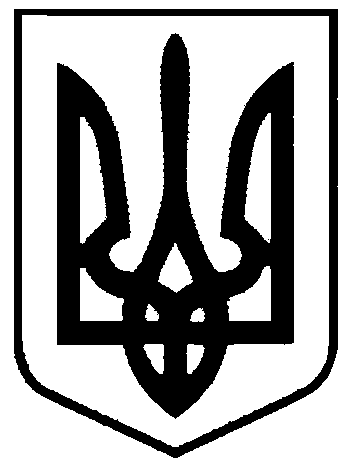 СВАТІВСЬКА МІСЬКА РАДАСЬОМОГО СКЛИКАННЯПОЗАЧЕРГОВА СЬОМА СЕСІЯРІШЕННЯвід 23  серпня 2016 р.                              м. Сватове                                                     № 7/2«Про надання дозволу на розробленнядетального плану території земельної ділянки  по вул. Ново-Старобільська м. Сватове »      Рішенням 18-ї сесії Сватівської міської ради від 25 квітня 2013року «Про продовження терміну дії Генерального плану забудови м. Сватове Луганської області» продовжено термін дії Генерального плану забудови м. Сватове Луганської області, розробленого у 1983 році Українським Державним Інститутом проектування міст «ГІПРОГРАД» до моменту його корегування або розроблення нового Генерального плану м. Сватове .    План зонування території міста та детальний план у межах населеного пункту, що  уточнює положення генерального плану м.Сватове на даний час не розроблені.    В зв’язку з наміром ТОВ СП «НІБУЛОН» здійснити будівництво об’єкту транспортної інфраструктури - комплексу з приймання та відвантаження зернових та олійних культур на залізничний та автомобільний транспорт на земельній ділянці по вул. Ново-Старобільська м.Сватове  є необхідність розроблення  детального плану території  з метою  визначення планувальної організації і функціонального призначення, просторової композиції і параметрів забудови та ландшафтної організації вищевказаного мікрорайону міста.     Керуючись Законом України « Про регулювання містобудівної діяльності», Законом України «Про місцеве самоврядування в Україні» Сватівська міська радаВИРІШИЛА:Надати дозвіл на розроблення детального плану території земельної ділянки орієнтовною площею 3,0 га. по вул. Ново-Старобільська м. Сватове на якій  ТОВ СП «НІБУЛОН» має намір здійснити будівництво об’єкту транспортної інфраструктури - комплексу з приймання та відвантаження зернових та олійних культур на залізничний та автомобільний транспорт з метою  уточнення положень Генерального плану міста, визначення планувальної організації і функціонального призначення, просторової композиції і параметрів забудови та ландшафтної організації розвитку вищевказаної частини території   міста.Визначити замовником по розробленню детального плану території Сватівську міську раду Луганської області. Фінансування робіт з розробки детального плану території здійснити за рахунок коштів ТОВ СП «Нібулон».Доручити ТОВ СП «НІБУЛОН» провести організаційні заходи з розроблення детального плану території земельної ділянки по вул. Ново-Старобільська м. Сватове на якій  товариство має намір здійснити будівництво об’єкту транспортної інфраструктури - комплексу з приймання та відвантаження зернових та олійних культур на залізничний та автомобільнийтранспорт  та надати детальний план  для розгляду та затвердження виконавчим комітетом Сватівської міської ради.4. Контроль за виконанням даного рішення покласти  на постійну депутатську комісію з   питань будівництва, благоустрою, комунального обслуговування, земельних відносин та екології.    Сватівський  міський голова				                    Є.В. Рибалко